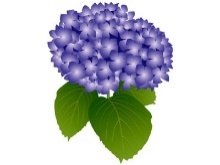 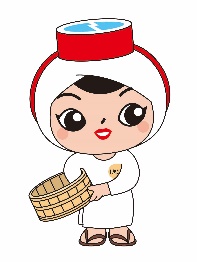 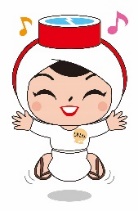 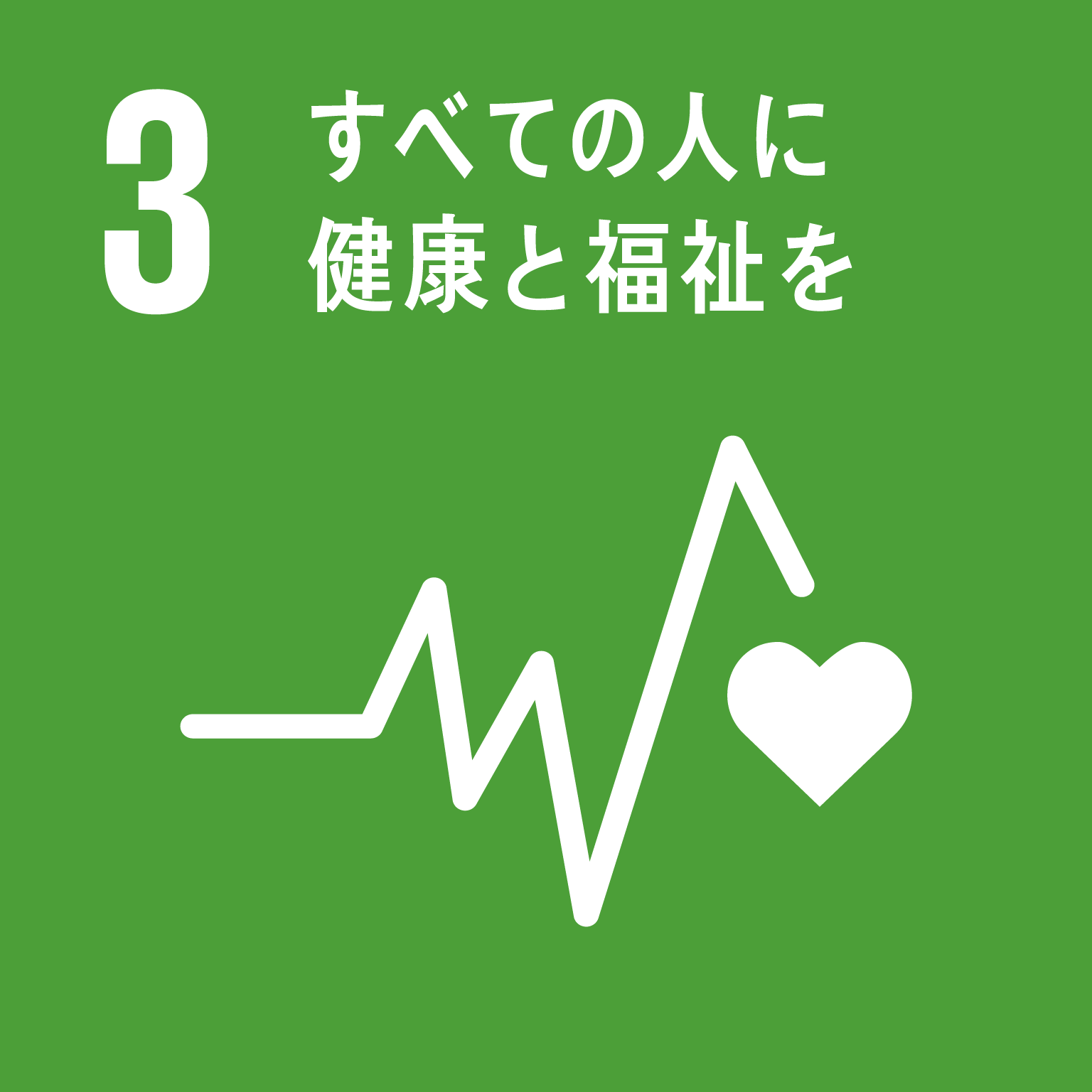 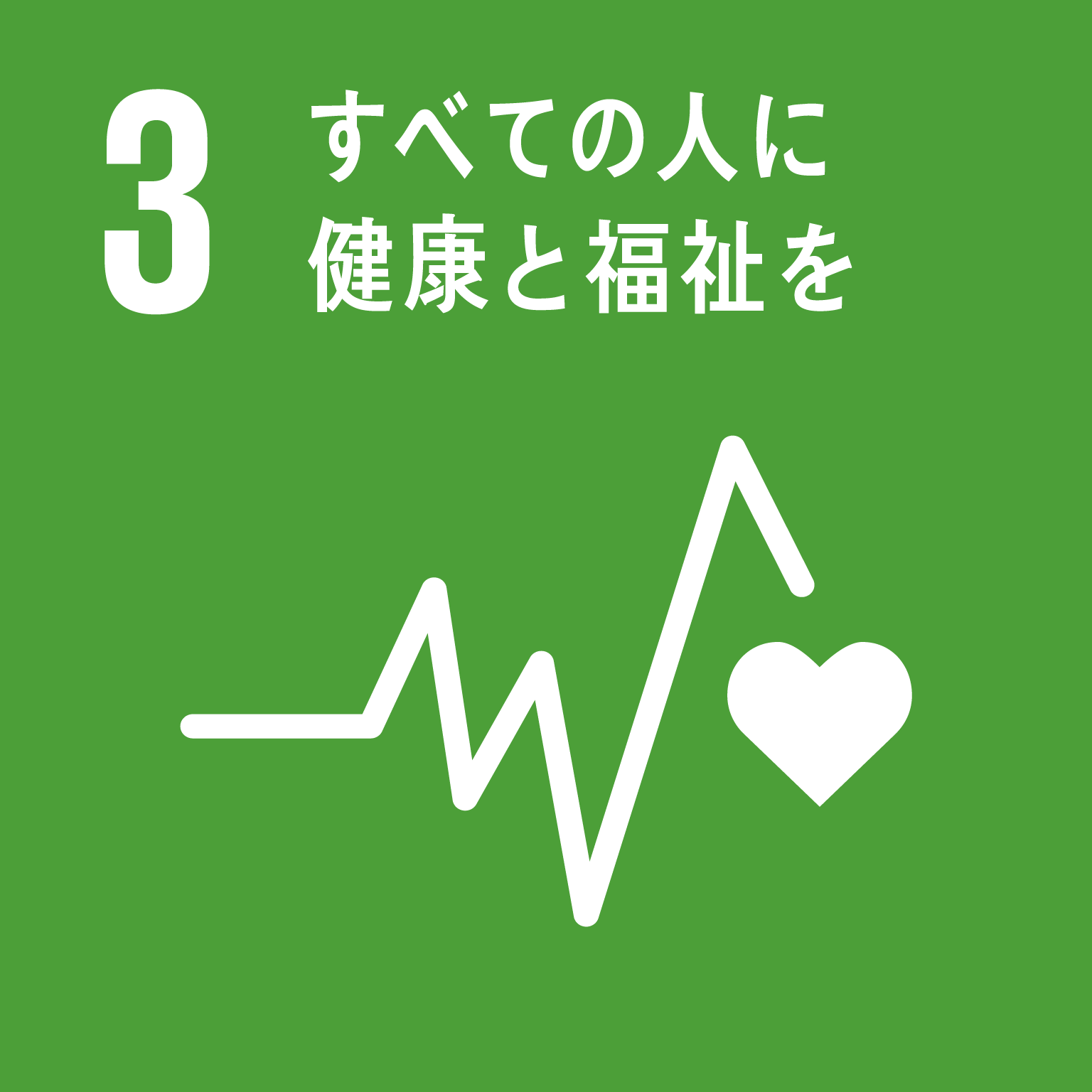 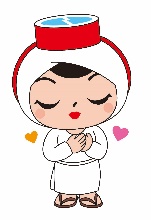 健診(検診)ポイント（令和５年4月以降に受診したもの）　　　　　　　　　③　毎日ポイント（ご自分なりの目標を決めて健康づくりに取り組んでみよう！）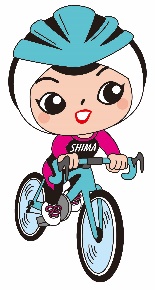 参加ポイント（健康に関する教室・講座・イベントなど）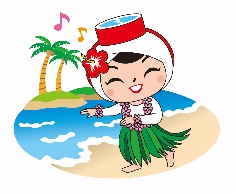 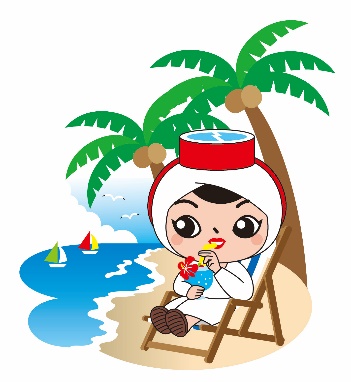 項目（１つにつき３ポイント）受診日ポイント健診（人間ドック含む）がん検診（種類：　　　　　）がん検診（種類：　　　　　）がん検診（種類：　　　　　）歯科検診小計目標の行動ができたら1日1個〇をつけましょう。（１日１ポイント）目標の行動ができたら1日1個〇をつけましょう。（１日１ポイント）目標の行動ができたら1日1個〇をつけましょう。（１日１ポイント）目標の行動ができたら1日1個〇をつけましょう。（１日１ポイント）目標の行動ができたら1日1個〇をつけましょう。（１日１ポイント）目標の行動ができたら1日1個〇をつけましょう。（１日１ポイント）目標の行動ができたら1日1個〇をつけましょう。（１日１ポイント）目標の行動ができたら1日1個〇をつけましょう。（１日１ポイント）目標の行動ができたら1日1個〇をつけましょう。（１日１ポイント）目標の行動ができたら1日1個〇をつけましょう。（１日１ポイント）目標の行動ができたら1日1個〇をつけましょう。（１日１ポイント）スタート10pt20ptゴール30pt項目（１つにつき２ポイント）参加日ポイント小計